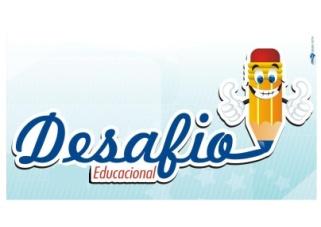 DESAFIO EDUCACIONALRua: Guia Lopes, n° 363, Bairro Amambaí – Campo Grande / MSTel: (67) 3028-4298 / (67) 98111-1967LISTA DE MATERIALJARDIM IIMATERIAL DIDÁTICO:USO PESSOAL:01 brinquedo pedagógico novo (adequado para a idade/ Pedimos que não seja de E.V.A.) 02 caixas de giz de cera (com 12 unidades)01 resma A4 (branco)02 canetas para quadro branco (preta ou vermelha)01 pincel para tinta n°1405 pares de olhos móveis (nº 16 ou 18)01 tela pequena 18X2404 pastas trilho 02 metros de TNT 04 placas de EVA (cores variadas com glitter)01 pacotes de balões (amarelo nº 8) 02 pacote de palito de picolé 02 folhas de papel cartão.02 papel crepom de cores variadas. 03 caixa de massinha 12 cores 03 tubo de cola branca. 01 canetas acrilex para tecido (marrom)01 pacote de palito de churrasco grande.04 folhas de celofane (cores variadas)05 tubinhos de cola quente 01 estojo completo p/ uso diário do aluno, contendo: lápis preto, borracha, apontador, lápis de cor, canetinha, régua e tesoura sem ponta (deverão ser substituídos quando necessários).03 cadernos de capa dura grande com 96 folhas 01 mochila01 garrafa para águaLIVROS:Livros de literatura infantil adequado para idade - Livros didáticos: SOLUÇÃO Tic Tac SERIADO – É tempo de aprender – Educação infantil - VOLUME 2 – Linguagem / Matemática / Natureza e sociedade. (De acordo com a BNCC)Editora do Brasil (comprar direto no site da editora)02 Apostila de Inglês anual.MATERIAL DE HIGIENE:01 Nécessaire contendo: (pasta de dente, escova com protetor, toalha de mão) esses componentes deverão ser substituídos quando necessário.08 caixas de lenço de papel 